ΓΕΩΠΟΝΙΚΟ ΠΑΝΕΠΙΣΤΗΜΙΟ ΑΘΗΝΩΝΤΜΗΜΑ ΒΙΟΤΕΧΝΟΛΟΓΙΑΣΕΡΓΑΣΤΗΡΙΟ ΕΝΖΥΜΙΚΗΣ ΤΕΧΝΟΛΟΓΙΑΣ___________________________________________________________________________ΑΝΑΚΟΙΝΩΣΗΓια τους φοιτητές του 9ου εξαμήνου του Τμήματος Βιοτεχνολογίας
Οι εργαστηριακές ασκήσεις της Κλινικής και Φαρμακευτικής Βιοτεχνολογίας  θα πραγματοποιούνται κάθε Τρίτη 11.30 – 13.15 στις δύο Αίθουσες Εργαστηρίων του 2ου ορόφου του κτιρίου Χασιώτη.Καλούνται να προσέλθουν οι εγγεγραμμένοι φοιτητές ως εξής:Την Τρίτη 9-10-18 από ΑΝΑΣΤΑΣΟΒΙΤΗ Μαρία Χριστίνα έως και ΜΠΕΚΙΑΡΙ Δημήτριος.Την Τρίτη 16-10-18 από ΜΠΟΥΜΠΑ ΑΘΗΝΑ  έως  ΧΡΙΣΤΟΔΟΥΛΟΥ Μαριάννα.                                                            Εκ  του Εργαστηρίου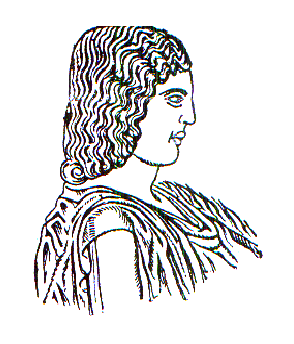 